Fairsnape Homework Holiday Challenge!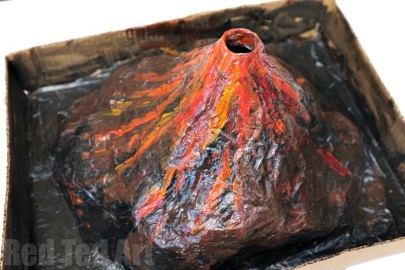 Our new topic when we come back to school is called,                ‘Rock and Roll’.We will be studying rocks and volcanoes.Your challenge is to make a volcano for the classroom that will fit on our shelves.There are lots of videos on-line with examples.Please bring it for Friday 23rd February  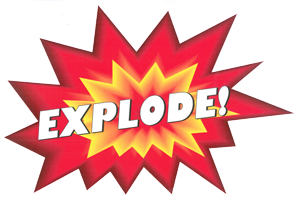 as we will be filming them, as they…You will need:A small plastic drinks bottle (without lid)NewspaperWhite glue (or flour and water)WaterA large cardboard boxScissors (always supervise kids when they’re using scissors)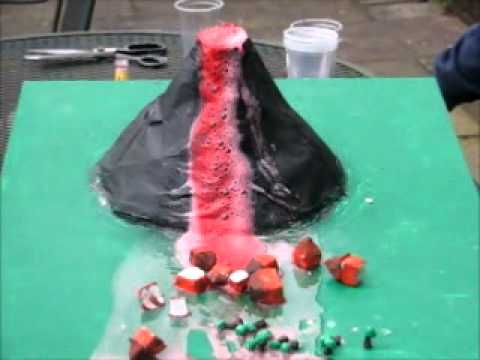 Paint and brushes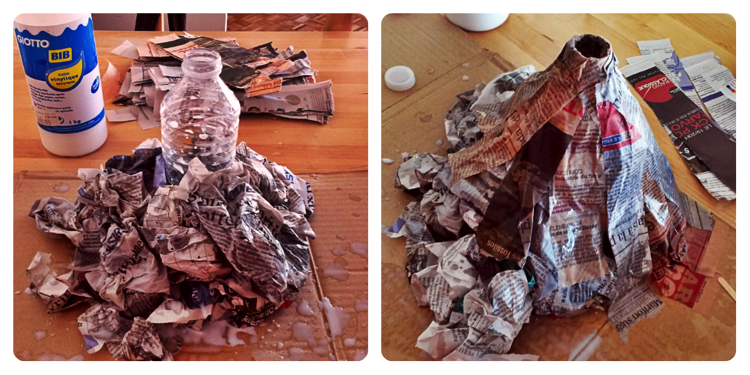 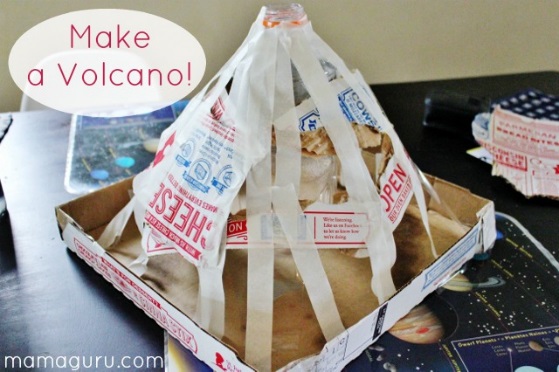 